ЗАТВЕРДЖУЮ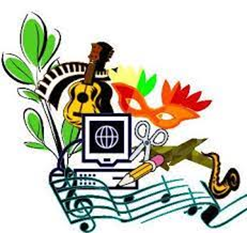 Директор гімназії№17____________Жанна ГОРЕВИЧГРАФІКроботи гуртківна І семестр 2023/2024 н.р.Назва гурткаК-сть годинДень і час роботиКерівник гуртка Місце проведення Вокальний гурток «Візерунок»4,5годвівторок, 15.15-16.45середа,    15.15-16.45п’ятниця 15.15-16.45Лутанюк О .М.Актова зала«WEB-розробники»4,5 годпонеділок, 15.15-16.45(Ігр.)середа, 15.15-16.45 (ІІ гр)четвер, 15.15-16.45(ІІІ гр)Оробець А.І.Кабінет інформатики«Біологія рослин»2 годчетвер, 15.15-16.15п’ятниця, 15.15-16.15Маслов І.О.Кабінет біології«Географічне краєзнавство»(ЧОЦНПВТКЕУМ)«Географічне краєзнавство»(ЧОЦНПВТКЕУМ)четвер, 15.00-17.00субота, 10.00-14.00Лютак Г.П.Кабінет географії«Різьба по дереву» ( БТДЮ)«Різьба по дереву» ( БТДЮ)понеділок, 16.00-18.00;вівторок,16.00-18.00середа,16.00-18.00четвер,15.15-17.15Палій Ю.В.Майстерня 